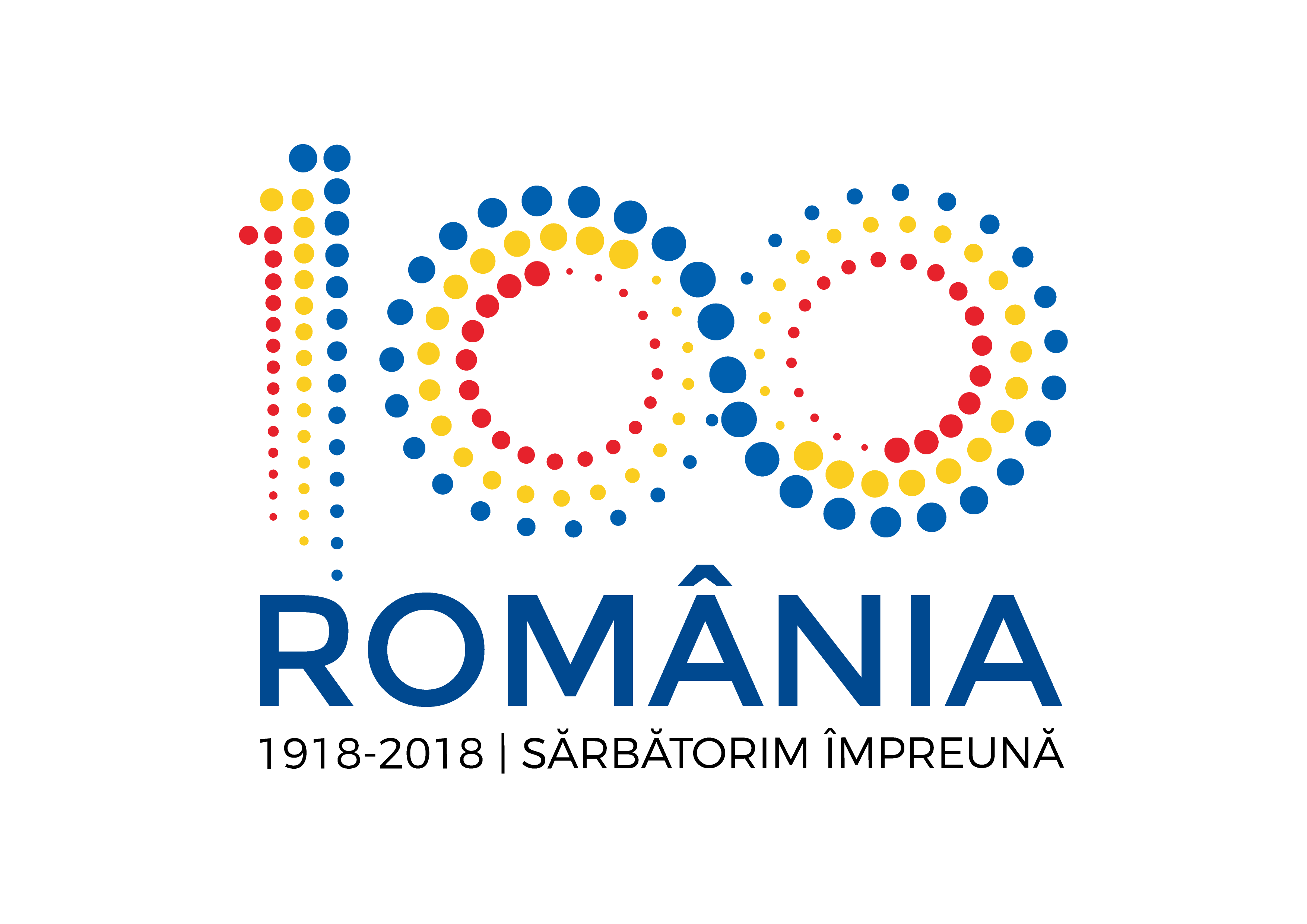 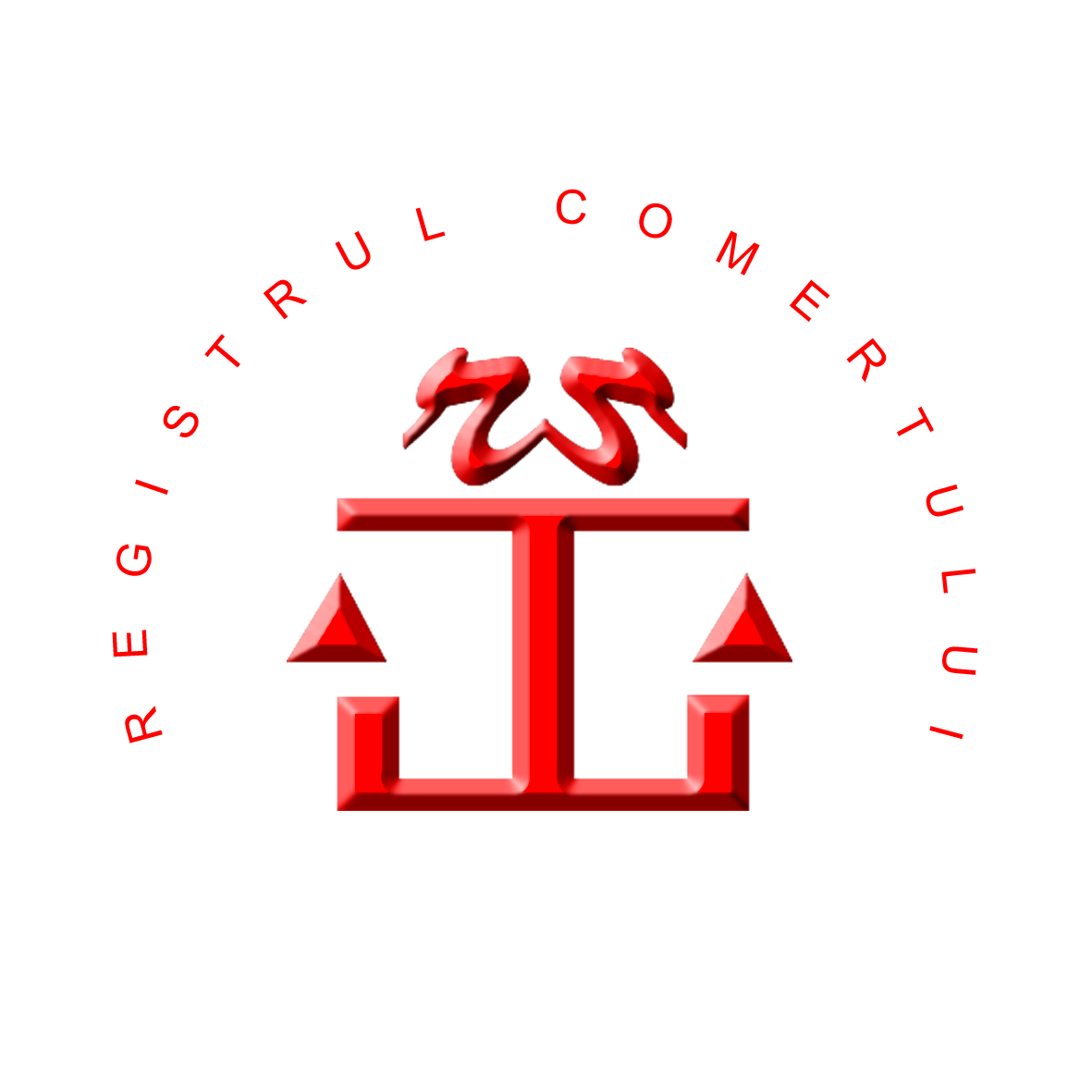 										Nr. 147494/13.03.2018INVITAȚIE DE PARTICIPARE 1. Oficiul Naţional al Registrului Comerţului, cod fiscal 14942091, cu sediul în Bucureşti, B-dul Unirii nr. 74, bl. J3b, tronson II+III, sector 3, tel: 021.316.08.04, fax: 021.316.08.03, E-mail: onrc@onrc.ro, organizează o procedură de achiziţie directă în vederea achiziţionării de plicuri pentru Oficiul Naţional - sediul central şi pentru oficiile registrului comerţului de pe lângă tribunalele teritoriale.2. Temei legal: art. 7 alin. (5) din Legea nr. 98/2016 privind achizițiile publice, cu modificările și completările ulterioare.3. Locul de livrare: Produsele vor fi livrate la Oficiul Național al Registrului Comerțului - sediul central, la Oficiul Registrului Comerțului de pe lângă Tribunalul București și la Oficiul Registrului Comerțului de pe lângă Tribunalul Ilfov. (Conform Anexa 2) 4. Cantitatea de produse: Conform cerinţelor caietului de sarcini anexat prezentei. Cantitățile necesare pe fiecare locaţie sunt prezentate în Anexa 1.5. Mostre (eşantioane): Autoritatea contractantă solicită câte o mostră (eşantion) din fiecare produs ofertat, în vederea verificării caracteristicilor tehnice minime din prezenta documentaţie, fără nici o implicaţie financiară din partea autorităţii.6.Termenul limită de primire a ofertelor: 20.03.2018, ora 12.00.7.Ofertele se vor transmite/depune la sediul organizatorului: Oficiul Naţional al Registrului Comerţului cu sediul în Bucureşti, B-dul Unirii, nr. 74, sector 3, bl. J3b, tronson II+III, etajul 6, Direcţia economică.8. Limba de redactare: Limba română.9. Şedinţa de deschidere va avea loc la sediul Oficiului Naţional al Registrului Comerţului din Bucureşti, B-dul Unirii, nr. 74, sector 3, bl. J3b, tronson II+III, etajul 6 (Direcţia Economică), cu reprezentanţii împuterniciţi ai ofertanților, în ziua de 20.03.2018, ora 13.00.10. Valoarea maximă estimată a contractului este de 14.776,00 lei, fără TVA.11. Sursa de finanţare a contractului care urmează să fie atribuit: fonduri bugetare.12. Modul de prezentare a propunerii financiare. Ofertantul trebuie să prezinte oferta, care reprezintă elementul principal al propunerii financiare şi centralizatorul de preţuri. Nu se accepta propunere alternativă.13. Modul de prezentare a propunerii tehnice. Propunerea tehnică va fi întocmită, în conformitate cu solicitările din caietul de sarcini, acestea fiind considerate minime şi obligatorii. 14. Modul de prezentare a ofertei. Documentele solicitate, propunerea tehnică şi propunerea financiară vor fi introduse într-un colet sigilat şi marcat în mod vizibil cu următoarele: OFICIUL NAŢIONAL AL REGISTRULUI COMERŢULUI, B-dul. Unirii, nr. 74, bl. J3b, Tronson II+III, Sector 3, Bucureşti, Etaj 6 - Direcţia economică, Cod poștal 030837 PROCEDURA DE ACHIZIŢIE PUBLICĂ PENTRU ACHIZIŢIA DE PLICURI PENTRU OFICIUL NAŢIONAL AL REGISTRULUI COMERŢULUI – SEDIUL CENTRAL ŞI PENTRU OFICIILE REGISTRULUI COMERŢULUI DE PE LÂNGĂ TRIBUNALELE TERITORIALE - A NU SE DESCHIDE ÎNAINTE DE DATA DE 20.03.2018, ora 13.00.	Dacă coletul nu este marcat conform prevederilor invitaţiei de participare, Autoritatea contractantă nu îşi asumă nicio responsabilitate în cazul în care oferta se rătăcește. Ofertele se depun până la data de 20.03.2018, ora 12.00 la sediul central al Oficiului Naţional al Registrului Comerţului din B-dul. Unirii, nr. 74, bl. J3b, tronson II+III, etaj 6 – Direcţia economică, Sector 3, Bucureşti. Ofertele se pot trimite şi prin poştă, cu confirmare de primire, la aceeaşi adresă, cu condiţia de a ajunge până la data şi ora menţionată în invitaţia de participare. Ofertele care sunt depuse/transmise la alte adrese decât cea menţionată mai sus sau sunt primite de către Autoritatea contractantă după expirarea datei şi orei limită pentru depunere, se returnează nedeschise. Şedinţa de deschidere va avea loc în data de 20.03.2018, ora 13.00 la: OFICIUL NAŢIONAL AL REGISTRULUI COMERŢULUI, B-dul. Unirii, nr. 74, bl. J3b, Tronson II+III, Sector 3, București, Etaj 6, Direcţia economică. NU SE ACCEPTĂ OFERTE ALTERNATIVE.14. Criteriul de atribuire:  Comisia de atribuire va evalua şi compara ofertele depuse, în lei, fără TVA, conform criteriului – "preţul cel mai scăzut".15. Perioada de timp în care ofertantul trebuie să îşi menţină oferta valabilă: 30 de zile.16. Documentele aferente achiziţiei pot fi descărcate de pe site-ul ONRC, Secţiunea Informaţii publice/Achiziţii publice/Cumpărări directe/2018.	Ofertantul declarat câștigător are obligaţia să posteze propunerea financiară (valoarea totală a produselor prevazută în formularul de ofertă) în catalogul electronic disponibil la adresa www.e-licitaţie.ro, în cel mult 2(două) zile lucrătoare de la data primirii comunicării privind rezultatul procedurii, iar atribuirea se va realiza prin intermediul SEAP. Nerespectarea acestei obligaţii va conduce la respingerea ofertei şi transmiterea invitaţiei către oferta clasată pe locul 2, în condiţiile în care aceasta este admisibilă.PentruValentina BURDESCUDirector GeneralSemneazăGeorgeta BĂLANDirector Direcția economică               Valentin VLADU                                                                  Mihaela Cristina JOIȚA                  Șef Birou DAP                                                                        Şef Serviciu APP Întocmit Elena Diana DRUMCEA